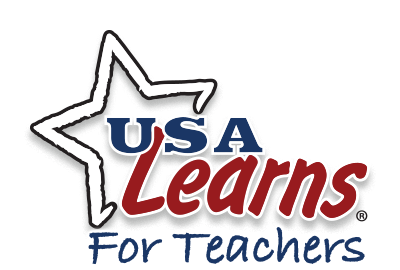 English 1 Plus
Vocabulary List© 2022 Sacramento County Office of EducationUnit 1: Anna Moves to a New CityLesson 1.1: What Are You Doing?Vocabulary – Learn Key WordsUnit 1: Anna Moves to a New CityLesson 1.2: Are You Busy?Vocabulary – Learn Key WordsUnit 1: Anna Moves to a New CityLesson 1.2: Are You Busy?Reading - Vocabulary for ReadingUnit 1: Anna Moves to a New CityLesson 1.3: Come Over to My PlaceVocabulary – Learn Key Words
Unit 1: Anna Moves to a New CityLesson 1.4: This is My NeighborhoodVocabulary – Learn Key WordsUnit 1: Anna Moves to a New CityLesson 1.4: This is My NeighborhoodReading - Vocabulary for ReadingUnit 1: Anna Moves to a New CityLesson 1.5: How About This?Vocabulary – Learn Key WordsUnit 1: Anna Moves to a New CityLesson 1.5: How About This?Reading - Vocabulary for ReadingUnit 2: Anna People WatchesLesson 2.1: I Love People-Watching!Vocabulary – Learn Key Words 1
Unit 2: Anna People WatchesLesson 2.1: I Love People-Watching!Vocabulary – Learn Key Words 2
Unit 2: Anna People WatchesLesson 2.1: I Love People-Watching!Reading – Vocabulary for Reading
Unit 2: Anna People WatchesLesson 2.2: Are You Free on Friday?Vocabulary – Learn Key Words
Unit 2: Anna People WatchesLesson 2.2: Are You Free on Friday?Reading - Vocabulary for Reading
Unit 2: Anna People WatchesLesson 2.3: She Always Does ThatVocabulary – Learn Key Words 1: FeelingsUnit 2: Anna People WatchesLesson 2.3: She Always Does ThatVocabulary – Learn Key Words 2Unit 2: Anna People WatchesLesson 2.3: She Always Does ThatReading – Vocabulary for Reading
Unit 2: Anna People WatchesLesson 2.4: When Do I Start?Vocabulary – Learn Key Words
Unit 2: Anna People WatchesLesson 2.4: When Do I Start?Reading - Vocabulary for Reading
Unit 2: Anna People WatchesLesson 2.5: What Can You Do?Vocabulary – Learn Key Words
Unit 2: Anna People WatchesLesson 2.5: What Can You Do?Reading - Vocabulary for Reading
Unit 3: Anna Goes to a PartyLesson 3.1: Can You Come to the Party?Vocabulary – Learn Key Words
Unit 3: Anna Goes to a PartyLesson 3.1: Can You Come to the Party?Reading - Vocabulary for Reading
Unit 3: Anna Goes to a PartyLesson 3.2: Next SummerVocabulary – Learn Key Words
Unit 3: Anna Goes to a PartyLesson 3.2: Next SummerReading - Vocabulary for Reading 1
Unit 3: Anna Goes to a PartyLesson 3.2: Next SummerReading - Vocabulary for Reading 2
Unit 3: Anna Goes to a PartyLesson 3.3: Yesterday Was AmazingVocabulary – Learn Key Words
Unit 3: Anna Goes to a PartyLesson 3.3: Yesterday Was AmazingReading - Vocabulary for Reading
Unit 3: Anna Goes to a PartyLesson 3.4: I Can’t Come InVocabulary – Learn Key Words
Unit 3: Anna Goes to a PartyLesson 3.4: I Can’t Come InReading - Vocabulary for Reading
Unit 3: Anna Goes to a PartyLesson 3.5: I Passed It!Vocabulary – Learn Key Words 1: Cars and Driving
Unit 3: Anna Goes to a PartyLesson 3.5: I Passed It!Vocabulary – Learn Key Words 2
Unit 3: Anna Goes to a PartyLesson 3.5: I Passed It!Reading - Vocabulary for Reading
Unit 3: Anna Buys Food for a PartyLesson 4.1: Rolling on the RiverVocabulary – Learn Key Words
Unit 3: Anna Buys Food for a PartyLesson 4.1: Rolling on the RiverReading - Vocabulary for Reading
Unit 3: Anna Buys Food for a PartyLesson 4.2: Take Me Out to the Ball GameVocabulary – Learn Key Words 1
Unit 3: Anna Buys Food for a PartyLesson 4.2: Take Me Out to the Ball GameVocabulary – Learn Key Words 2: Baseball Words
Unit 3: Anna Buys Food for a PartyLesson 4.2: Take Me Out to the Ball GameReading - Vocabulary for Reading
Unit 3: Anna Buys Food for a PartyLesson 4.3: What will I do?Vocabulary – Learn Key Words
Unit 3: Anna Buys Food for a PartyLesson 4.3: What will I do?Reading - Vocabulary for Reading
Unit 3: Anna Buys Food for a PartyLesson 4.4: Let’s Make DinnerVocabulary – Learn Key Words
Unit 3: Anna Buys Food for a PartyLesson 4.4: Let’s Make DinnerReading - Vocabulary for Reading
Unit 3: Anna Buys Food for a PartyLesson 4.5: Let’s Agree to DisagreeVocabulary – Learn Key Words
Unit 3: Anna Buys Food for a PartyLesson 4.5: Let’s Agree to DisagreeReading - Vocabulary for Reading
Unit 3: Anna Sees her Good FriendLesson 5.1: She’s My Best FriendVocabulary – Learning Key Words
Unit 3: Anna Sees her Good FriendLesson 5.1: She’s My Best FriendReading - Vocabulary for Reading
Unit 3: Anna Sees her Good FriendLesson 5.2: It’s UnbelievableVocabulary – Learn Key Words
Unit 3: Anna Sees her Good FriendLesson 5.2: It’s UnbelievableReading – Vocabulary for Reading
Unit 3: Anna Sees her Good FriendLesson 5.3: The Woods are AliveVocabulary – Learn Key Words
Unit 3: Anna Sees her Good FriendLesson 5.3: The Woods are AliveReading - Vocabulary for Reading
Unit 3: Anna Sees her Good FriendLesson 5.4: Taking ChancesVocabulary – Learn Key Words
Unit 3: Anna Sees her Good FriendLesson 5.4: Taking ChancesReading - Vocabulary for Reading
WordDefinitionSentencewaitto stay somewhere until something happensPlease wait here for 10 minutes.botherto annoy someoneDon’t bother her--she’s working.recordto store something on a computer or disk so that you can listen to or watch it laterHe’s recording some notes on his phone.bossthe person who tells you what to do at workI need to call my boss if I’m late.co-workera person you work withI love my job because my co-workers are really nice.officea room (or a building) where a person works at a deskThe boss has a really nice office.showa television or radio programThey watch one or two TV shows every evening.newsreports about things that are happening in the worldI read the news on the Internet every morning. I watch the news on TV every night.busyA busy person is working or has a lot to do.Can I call you tomorrow? I’m very busy today.excitedhappy about and interested in somethingI’m very excited about my new job!nervousworried or afraidI’m nervous about my test tomorrow.WordDefinitionSentenceapologizeto say you are sorryI want to apologize for being late.studioa building or room where people record music or TV showsHe’s working in the studio today.lightsomething like a lamp that allows you to see thingsThere is a white light over the studio door.surprisedthe feeling you have when something happens that you didn’t expectI’m so surprised to see you!todaythe day that is happening nowToday is a great day! I’m leaving today.yesterdaythe day before todayYesterday was a bad day.I came to work yesterday.tomorrowthe day after todayTomorrow is Wednesday.I’m coming to work tomorrow.nowat this timeWe need to go now!laterafter this timeI’ll see you later.soonafter a short timeWe’re coming home soon.maybeused to say that you are not sure something will happenMaybe I’ll get a new job, but I’m not sure.WordDefinitionSentenceblow up a balloonput air into a balloonWe need to blow up balloons for the party.punchA drink made with fruit juice and soda.Let’s make a big bowl of punch for the party.cupcakea small cake, usually with frosting on topShe made twelve cupcakes for her co-workers.traya flat plate or container for carrying foodHe’s carrying a large empty tray.WordDefinitionSentencesubway / metrotrains that run under a cityIn some cities, the subway system is called the Metro.exitgo out of a placeExit the Metro on Main Street.stationa place where buses, trains, or subways stopMeet me at the station on 6th Street.get onto go onto a subway, bus, train, or planeGet on the train in Midtown.get offto leave a subway, bus, train, or planeGet off the subway at 3rd Street.coffee shopa restaurant with coffee and simple foodWe sometimes have lunch at the coffee shop.department storea large store with different kinds of products, such as clothing and furnitureThe department store is very expensive.turn leftto go leftTurn left on Oak Street.turn rightgo rightTurn right on the next street.go straight (ahead)continue; don’t turn left or rightGo straight ahead until you see the park.WordDefinitionSentencecashmoney in coins or billsI need to get cash from the ATM.erranda job you need to do away from home, like shopping or going to the bankI do a lot of errands on the weekends.**We can "run an errand" or "do an errand."mailboxa box where you can put mail for the post officeThere is a mailbox in front of the post office.lettera written or printed communication to another person, usually sent in an envelopeI don’t get letters from friends, but I get letters from the bank!stamppostageThere’s a stamp on the letter.storea place to buy thingsYou can get shoes at the shoe store and food at the grocery store.returngive something back after you take itI want to return this jacket to the store.sellgive in exchange for moneyThat store sells clothes.WordDefinitionSentencecrowdedfull of peopleThe store is really crowded today.noisymaking a lot of soundsThe children are so noisy!convenienteasy to use or get toI love the drive-through window. It’s so convenient!WordDefinitionSentencetheatera place to watch performancesThere are lots of theaters in New York and London.musicsounds made by singing or playing an instrumentI always listen to music in the evening.magazinea thin book with a paper cover that you can buy weekly or monthlyThey sell magazines at the supermarket.fitto be the right sizeThis dress fits perfectly!outfita set of clothes that you wear togetherYou look great. I love your outfit!put onstart wearing somethingIt’s cold outside. You should put on your jacket.take offremove clothingPlease take off your shoes before you come in the house.matchgo well togetherThe top matches the skirt and the pants.formalFormal clothes are for serious situations.This is a formal occasion. Please wear a suit and tie.casualrelaxedA T-shirt and shorts is a very casual outfit.WordDefinitionSentencedress upto dress in formal clothesTonight we’re going to dress up and go to an expensive restaurant.sweatshirt / sweatpantsloose clothing worn for exerciseHe wears sweatpants and a sweatshirt when he goes running.comfortableWhen clothing is comfortable, it fits well and makes you feel relaxed.These shoes are so comfortable. I can walk all day and they never hurt my feet.high heelsshoes with tall heelsI love wearing high heels, but they hurt my feet!job interviewa conversation between someone who is looking for a job and an employerI’m nervous about my job interview tomorrow. I really hope I get the job!WordDefinitionSentenceblack, brown, red, blond, gray, whiteThese are hair colors.These girls have blond hair.dark / lightHair and skin can be dark or light.She has dark hair and light skin.curlyHair can be curly or straight.She has curly hair.straightHair can be curly or straight.She has straight hair.long / short / medium lengthHair can be long, short, or medium length.She has long red hair.short / tall / average heightThese words describe height.Ken is short.Sam is average height.Mel is tall.heavy / thin / average weightThese words describe weight.Bill is heavy.Ray is average weight.Sal is thin.WordDefinitionSentencebencha long seat made of wood or stoneThere are a few benches in the park where we can sit.glassesGlasses help you see.I wear glasses for reading.sticka thin piece of woodThe teacher points at the board with a stick.forgetnot able to remember or think of somethingYou have to see the doctor on Tuesday. Don’t forget!hideto go where people can’t see you or to put something where people can’t see itHe’s hiding his key under the mat.joinget together with someone or become part of a groupCome join our group!WordDefinitionSentencetourista visitor from another placeThere are a lot of tourists here in the summer.memorialsomething that was built to remind people of a person or eventMany people visit the Lincoln Memorial every year.museuma building where people can see art or historical itemsMy husband likes art museums, but I prefer natural history museums.capitolthe building where a government is centeredThe U.S. Capitol is in Washington, D.C.**A capital is a city. Washington, D.C. is the capital of the U.S.congressthe parts of the U.S. government that make lawsCongress meets in Washington, D.C.WordDefinitionSentenceboard gamean indoor game with pieces you move aroundWe like to play board games in the winter.jogrun slowly for exerciseI jog in the park every Saturday.play an instrumentPianos and violins are musical instruments.My friend can play two instruments.see a moviego to a movie theaterYou see a movie at a theater. You usually watch a movie at home on TV.tap dancea type of dancing with hard shoes that make a sound when you danceSometimes children take tap dancing classes.startbeginThe class starts at 8 a.m.WordDefinitionSentencemake an efforttryI know it’s difficult, but please make an effort.activitysomething you doWhat are your favorite weekend activities?go hikinggo for a long walk, especially in nature or in the mountainsWe love to go hiking in the mountains.a couple oftwoThere are only a couple of people at the bus stop.WordDefinitionSentenceangryunhappy and upset; madShe is angry because her friend didn’t call her.worriedafraid something bad is happening or will happenShe’s worried because her son is sick.boredfeeling like something is not interestingShe is bored at work today.confusednot able to understand clearlyI’m sorry, I’m confused. What do you mean?proudfeeling happy about something you or someone else didThey are proud of their daughter because she graduated.WordDefinitionSentencedeska piece of furniture that you can sit and work atThe teacher has a desk in the front of the room.racea contest to see which runner, car, or horse goes the fastestThe race was very exciting.factsomething that is trueThere’s a lot of snow in Antarctica. That’s just a fact.opinionyour ideas about somethingIn my opinion, Star Wars is a great movie.get itunderstandI didn’t understand before, but now I get it!throwuse your arm to make something move through the airThrow the ball! I’ll catch it.winto come first in a race or gameI hope my team wins the game!longa great amount of timeThe dinosaurs lived a long time ago.lostwhen you can’t find your wayI’m lost. Let’s look at the map.popularliked by a lot of peopleMy sister is very popular. Everybody loves her!WordDefinitionSentencecareera job that you prepare for and plan to do for a long timeFor many careers, it’s important to get a good education.alonewith no one aroundHe works alone in his office for most of the day.relaxednot formal, nervous, or stressfulThis place is very relaxed and friendly.outsidenot in a buildingI like to be outside in the sunshine.fixrepair something that is broken or not workingIt's not working. I hope he can fix it!quicklyfastPlease get here quickly! We need to start the meeting.quiza short testThe students will take a quiz after they finish the reading.WordDefinitionSentenceassignmenta piece of work you have to do for school or for your jobI have to finish this assignment by tomorrow.skillsomething you know how to doShe has excellent computer skills.ideasomething you think ofShe has a lot of great ideas.oceanone of the planet’s 4 or 5 largest bodies of waterThe ship was lost somewhere in the Atlantic Ocean.outer spacethe universe beyond Earth.‘Outer space’ begins about 100 kilometers above the Earth.arriveto reach a placeWe’ll arrive about 9 a.m. See you then!fireto make a worker leave a jobIf he keeps coming to work late, they’re going to fire him.perfectwith no mistakes or problemsThis is exactly what I wanted. It’s perfect!closednot openThe store is closed. Let’s come back tomorrow.deepfar from the top to the bottomBe careful! The water is deep.sillynot seriousChildren love to laugh at silly things.WordDefinitionSentenceconstruction workera person who builds buildingsConstruction workers have to wear hard hats to protect themselves.toolsomething you use to make or repair thingsConstruction workers use a lot of tools.employera boss or a company that employs peopleMany employers are looking for good workers right now.employeesomeone who works for a companyThis company has 25 employees.leadto direct othersMei usually leads the group. She has good ideas and people like her.upsetvery unhappyBart gets upset at work a lot. He needs to relax.preventto stopWe need to prevent this problem from happening again.WordDefinitionSentenceappshort for “application” – a computer programI have a lot of apps on my phone.beardhair on the chinMy brother has a short beard.bloga website where someone writes regularlyShe has a travel blog about all the places she visits.chefa professional cookMy friend is studying to be a chef.followera person who reads or subscribes to a website or social media accountSome celebrities have millions of followers on Facebook.codethe program instructions for a computer, or to write the program instructionsSome apps have millions of lines of code.fall asleepgo to sleepI turn off the light at 10 p.m., but I don’t fall asleep right away.easynot difficultThat test was very easy. We all got 100%harddifficultThat test was really hard. Everyone did badly.WordDefinitionSentenceinstallto put something in place so people can use itThey installed a new glass door in the back.mechanicalrelated to machinesMechanical engineers work with machines.electricalrelated to electricityElectrical engineers work with electricity.safety lawrules that protect people from getting hurtWhen you design a car or a building, you have to follow safety laws.on-the-job traininglearning the skills you need by workingMany careers require some on-the-job training.licenseofficial permission to do a jobFor some careers, you need to take a test and get a license.pay attentionto watch or listen to something very carefullyPlease pay attention to the teacher!detaila piece of informationThere are a lot of details that I need to know for this job.equipmenttools or machines that you need to do somethingThey need a lot of equipment to paint the house.pregnancywhen a woman is going to have a babyMost pregnancies last for nine months.heartthe part of your body that pumps bloodExercise is good for your heart.WordDefinitionSentencedriver’s licensea card that says you are legally allowed to driveYou have to take a test to get your driver’s license.card tricksomething surprising done with playing cardsMy brother knows a lot of card tricks.troubleproblemsMy friend is upset because she’s having trouble at work.mindthe part of your brain that you use for thinkingHe has a lot of problems on his mind lately.practiceto do something regularly to improve your skillYou have to practice the piano if you want to play well.performto do something to entertain othersThe actors will perform after dinner.recite poetryto read poetry aloud or say it from memoryWhen I was a child, we had to recite poetry at school.WordDefinitionSentenceforeignfrom a country other than yoursShe wants to spend a year in a foreign country after she graduates.vision testa test of how well you can seeI took a vision test and the doctor says I have to wear glasses now.requirementsomething you need to do or to haveYou have to meet the requirements if you want to graduate.varyto be different or changeSometimes the coffee at this place is really good, and sometimes it’s not. It varies.restrictedlimitedI’m sorry you can’t go in there. It’s a restricted area.allowedpermittedEmployees are allowed to go into the back room.passengera person riding in a car or other vehicleI can take three passengers in my car.WordDefinitionSentenceautumnfall (the season)Autumn begins on September 23rd.subjecttopic of study or conversationMy favorite subject in school was science.outdoorsoutsideIt’s a beautiful day! Let’s spend it outdoors.rollercoastera machine that people ride for fun, with cars that go up and down and turn quicklyI’m afraid of rollercoasters, but my sister loves them.ridea large machine that people ride on for funMy favorite ride is the roller coaster.amusement parka large park where people go on ridesMy kids love the amusement park, but it’s expensive.beacha sandy place by the side of the ocean or a lakeLet’s just lie on the beach under an umbrella today.kidchild (informal)My sister has three kids. The youngest one is 3 years old.planto think about something you want to do and decide how to do itI like to plan everything carefully so there aren’t too many surprises.campto sleep in a tentWe can camp in the forest tonight.hiketo take a long walk in the mountains or in natureI love to hike in the mountains.fishto try to catch fishLots of people fish in that lake.WordDefinitionSentencedeserta place that gets very little rainIt gets really hot in the desert.coastthe place where land meets the oceanA lot of people like to live near the coast.islandland with water all around itThe state of Hawaii is a group of islands.foresta large area covered with treesThere are forests of very tall trees in California.rivera long or large body of water, usually connected to the ocean or to or a lakeThe Mississippi and the Missouri are the longest rivers in the United States.streama small riverThe mountains are full of streams, especially in the spring.valleya low place between mountainsMany towns are built in valleys.canyona deep cut in the land, usually with a river at the bottom of itThe Grand Canyon in Arizona is one of the most famous places in the United States.WordDefinitionSentencepreserveto keep something the same way it wasThe government often preserves historical buildings. Tourists can visit and see what life was like in the past.lodginga place to stayWhat kind of lodging are you looking for?rafta small flat rubber boat, orto float on water in a raftYou can go rafting on this river.WordDefinitionSentencefestivala yearly celebrationIn my city, there are three important festivals every year.culturethe beliefs, customs, or arts of a particular societyI love to travel and learn about other cultures.acceptto say yes or to agree toWill she accept his offer of marriage?enjoyto like or have a good timeWe enjoy having picnics in the park.traditionalfollowing the tradition of a certain group or cultureMy grandfather taught me a traditional dance.wholeentire, completeHe finished the whole pie!recentlynot long agoShe called me recently—about a week ago, I think.WordDefinitionSentencesponsoran organization or person that provides money for an activityThe sponsors gave $500 for our school fair.researchstudy, search for information or knowledgeI am doing research for my history class.admissionentranceAdmission to the museum is usually $10, but it’s free on Tuesday.includeto have as part ofYour admission includes the movie, a small popcorn, and a soda.attica space below the roof of a buildingThis old house has a big attic.wealthyrichHis parents were poor, but he is very wealthy.establishto set up or start an organizationThis place was established in 1958.increaseto grow or make largerHe asked his boss to increase his salary.spreadto make wider or extend over a larger areaThe news spread very quickly. Everyone knows about it now.discusstalk aboutWe never discuss politics at the dinner table.sourcewhat something comes fromFolsom Lake is the source of our water.WordDefinitionSentencesicknot wellI can’t go to work today. I’m sick.the flushort for influenza; a common but serious illness that causes cough, body aches, and feverA yearly vaccine can protect you from the flu.fevera body temperature that is too highA temperature over 100.4 degrees Fahrenheit is a fever.woodthe hard material from a treeDo you like wood furniture?breakto smash or snap something into 2 or more piecesBe careful—don’t break the eggs!allergya bad physical reaction to somethingMany people have allergies to animal fur, plants, or certain foods.sneezeto suddenly blow air out of your nose because of a cold or allergyPeople often say, “Bless you” when someone sneezes.WordDefinitionSentencediseaseillnessCancer is a terrible disease.cureto eliminate an illnessThe medicine cured his disease. He’s fine now.recorded historyhuman history since people have been writingRecorded history began about 5,000 years ago.the 16th centurythe years from 1501 to 1600A century is a period of 100 years. Right now we’re in the 21st century.symptoma physical sign that you have a certain illnessThe symptoms of the flu are cough, fever, and body aches.runny nosewhen liquid comes out of your nose because you are sickI had a runny nose yesterday, but it’s better today.exposednot protectedHe was outside and exposed to the cold weather all day.antibiotica medicine that destroys bacteriaYou have to get a prescription from a doctor for antibiotics.WordDefinitionSentenceenginethe part of a machine that makes it moveI asked the mechanic to check the engine.seatbelta belt that you put around yourself for protection in a vehicleAlways wear a seatbelt in the car.buckleto connect two ends of a belt with a buckleDon’t forget to buckle your seatbelt!gas pedalYou press the gas pedal to make a car go forward.The gas pedal is on the right.brakeYou use the brakes to make a car stop. (Also used as a verb.)The brake pedal is on the left.You need to brake at the corner.steering wheelYou use the steering wheel to turn a car.Please keep two hands on the steering wheel.tirethe rubber that goes around a car or bicycle wheelWe need to get new tires before winter.honkto press a car hornShe’ll honk when she gets here and we can meet her outside.windshieldthe front window of a carWe need to clean the windshield.WordDefinitionSentencetrafficcars and other vehicles on a roadThere is a lot of traffic downtown.farm equipmenttools and vehicles for use on a farmModern farm equipment can be very expensive.passto be successful on a testHe passed all of his exams this year.guessWhen you guess an answer, you aren’t sure if it’s correct or not.I guess he’s about 20 years old, but I don’t know for sure.hitto contact something with a lot of forceBe careful! Don’t hit the other car!yellshout; speak in a loud voicePlease stop yelling. I can hear you.afraidfrightenedHe is afraid of the dark.awfulterrible; very badThis coffee is awful! I can’t drink it.WordDefinitionSentencesafety featurea part of the car used to keep people safeI want a car with all of the latest safety features.shatterbreak into many small piecesI dropped a glass and it shattered.turn signala blinking light that shows which way a car is going to turnIt’s very annoying when drivers don’t use their turn signals.identifyrecognize and name something or someoneShe was able to identify the man she had seen before.improveget betterI got 75% on my first test and 85% on my second test. My score improved!airbaga safety feature in a car that protects people during an accidentIf you hit another car, the airbag comes out from the steering wheel.avoidto keep away fromPlease avoid touching the walls. The paint is wet.dangerousnot safeBe careful! This road is dangerous in the winter.WordDefinitionSentenceshrimpa small, free-swimming shellfishPeople from many cultures like to eat shrimp.craba shellfish with five legs that lives near the coastSome crabs are tiny, and some are very large.seafoodfish and shellfish that people eatMy sister is allergic to seafood.corn on the coban ear of cornAmericans often eat corn on the cob on the Fourth of July.sailboat / sail / sailorA sailboat uses wind power to move forward.Sail is a verb. The person who sails a sailboat is called a sailor.motorboata small boat with an engineWe like to take the motorboat out on the lake.waterfrontthe part of a town next to the waterThere are a lot of seafood restaurants on the waterfront.spendto pay money for somethingDon’t spend all of your money!freshnew, not old or badFresh food always tastes better.WordDefinitionSentencehonorTo honor someone is to show that they are very important.We built the Lincoln Memorial to honor Abraham Lincoln.supplyto give something necessary to someoneThe Red Cross supplied medicine during the emergency.porta city with a harbor (a place where ships stop)Los Angeles is one of the most important port cities in the U.S.shorethe land next to a river, lake, or oceanThe river is so wide that I can’t see the other shore.buryto put in the groundMy grandmother is buried next to a big tree.pollutedcontaminated with something dangerousThe water here is very polluted because of that factory.dirtynot cleanThis water is really dirty.traila path for hiking or bikingThere are a lot of hiking trails in this area.wildnatural, not changed by peopleThis area is completely wild. There are no buildings or roads.go kayakingtravel in a kayak (a type of light canoe)It’s fun to go kayaking on the river.WordDefinitionSentenceteama group of players on one side in a competitionI was on a basketball team in college.memorysomething you remember from the pastWe went to the park a lot when I was young. It’s one of my favorite memories.fana person who has a strong interest in somethingMy sister is a huge Real Madrid fan. Too bad her boyfriend likes Barcelona!ticketa piece of paper that allows you to enter an eventI have tickets to the game this weekend.crowda large group of people, often at an eventThe crowd made a lot of noise when the band came out.cheerto shout out of happiness or to encourage a teamThe fans cheered when their team made a goal.sold outWhen something is sold out, it means there are no more available to buy.I wanted to go to that concert, but the tickets sold out really quickly.onlineon the internetPeople usually look for work online these days.WordDefinitionSentencebata wooden stick for hitting a ballThe person holding the bat is called the batter.home platethe place the batter standsWe had a good view of home plate from our seats.baseThere are three bases.The batter hits the ball and then runs to first base.pitchto throw the ball for the batter to hitThe person who pitches is called the pitcher.swingto move in a curving lineWhen you see the ball, swing the bat and try to hit it.home runwhen a batter runs across all three bases and back to home plate without stoppingIf you hit the ball far enough, the other team can’t catch it, and you get a home run.WordDefinitionSentenceformal / informalA formal game is an official game. An informal game is one that people play for fun.They are playing an informal basketball game in the park.rulesomething you are required to doIf you want to play, you need to learn the rules of the game.professionallyfor your careerLots of kids love to play sports, but they can’t all play professionally.inventcreateAlexander Graham Bell invented the telephone in 1876.trainera teacher, usually of sports or skillsMy trainer works with me at the gym.catch onto become popularThat app caught on quickly. Everyone is using it now!champion / championshipA champion is a winner. A championship is the final game in a series.The World Cup final is the most-watched championship game in the world.WordDefinitionSentencecostumeclothes worn to make you look like someone or something elseHe’s dressed in a bear costume.girlfriend / boyfrienda romantic partner whom you are not married or engaged toHe met his first girlfriend in high school.weddinga marriage ceremonyThere were about 200 people at the wedding.collegea school of higher education (after high school)In general, people who go to college make more money.freshman / sophomore / junior / seniora first, second, third, or fourth year student in high school or collegeShe was a freshman last year. This year she’s a sophomore.graduateto complete a school or training programHe’s a senior. He’ll graduate at the end of this year.rock stara famous rock musicianHe’s in a band. He wants to be a rock star.marryto join in marriageHe married his high school girlfriend.WordDefinitionSentenceofficialrelated to an authority like the governmentIn the United States, there are ten official federal holidays.ancientvery oldI’m very interested in ancient history.candlea wax item that you burn for lightThe electricity went out, so we lit some candles.paradea public festival where people march or ride down the streetMany cities have parades on important holidays.participateto participate in something is to be a part of itShe liked watching the game, but she didn’t want to participate.scarymaking you afraidI don’t like scary movies!WordDefinitionSentencerecipeinstructions for cooking or preparing a dishThis is delicious! Can I have the recipe?ingredienta food that is part of a recipe or dishThis salad has a lot of ingredients.buncha group of things, usually that grow together or are tied togetherWe bought a bunch of bananas and two bunches of grapes.pancake mixa mixture that you can use to make pancakesI probably have a box of pancake mix.peanut buttera paste made of ground peanutsHe had a peanut butter sandwich for lunch.floura powder used to make bread, cake, cookies and other baked itemsI need two cups of flour so I can make the cake.floorthe lower part of a roomThis room has a beautiful floor.countera flat surfaceThere’s a toaster on the counter.cabineta piece of furniture used for storing thingsThere’s a box of cereal in the cabinet.tastethe flavor of something in the mouthThese strawberries taste delicious!trustto trust someone is to feel sure they will tell the truth or do the right thingIt’s important to trust your friends.wrongnot correctThis answer is wrong.WordDefinitionSentencesimilarWhen things are similar, they are the same in many ways, but not exactly the same.These chairs are very similar.The chair on the left is similar to the chair on the right.typicalusualOn a typical day, I wake up at 7:00 AM and eat breakfast before 8:00 AM.regularlyin a constant patternHe goes to the gym regularly, at least three times a week.leftoversfood that is left at the end of a meal that you keep to eat laterLet’s just heat up the leftovers in the refrigerator for dinner.developto create or work on somethingScientists are developing new medicines every day.alternativeanother choiceShe’s allergic to that medicine, so she’s looking for an alternative.reputationwhat people know or believe about someone or somethingThat mechanic is always busy because he has a good reputation.agreeto have the same opinion or idea about somethingWe completely agree about that movie. We both think it’s great.disagreeto not have the same opinion or idea about somethingHe thinks that is a great movie, but I disagree. I think it’s terrible!processed foodfood that has been changed through preparationCereals, candy, bread, instant noodles, and frozen dinners are all examples of processed food.WordDefinitionSentencenatureparts of the world that are not built or controlled by humansI like to spend time in nature–the forest, the beach, the desert, the mountains–I like them all!missto feel sad about not seeing someone or being somewhereMy family is far away and I really miss them.peacefulcalmI love the morning when no one else is awake. It’s so peaceful.noisymaking a lot of soundThis street is very noisy.dirtynot cleanThe streets around here are really dirty.friendlyA friendly person likes to talk to people.Everyone in this town is so friendly!rudenot politeThat little girl is being rude. Where are her parents?WordDefinitionSentencelocatedto be in a particular placeWe have offices located in California, Arizona, and Texas.bordera line separating two countriesThe border between the U.S. and Mexico is 1,954 miles long.art scene / music sceneA scene is an area of interest or activity.This city has a great music scene. We go to a lot of concerts.hard hata hat that workers wear for protectionYou have to wear a hard hat on the construction site.copper mineA mine is a place where people dig for metal; copper is a red-brown metal (like a penny).There are more than twenty copper mines in the United States. Many of them are in Arizona.gallerya room for showing artI saw a beautiful painting in an art gallery downtown.surroundto be all aroundAn island is surrounded by water.scenerythe surrounding natural area that is nice to look atI wasn’t driving, so I just looked around and enjoyed the scenery.populationthe people that live somewhereThe population of Washington, D.C. is about 694,000.benefitsomething goodThere are benefits to living in a big city, but there are also some problems.WordDefinitionSentencecatch upto talk with someone about what has happened since the last time you saw each otherMy friend was out of the country for two months. Today we’re going to meet and catch up.can’t waitto be very excited about something that is going to happenShe can’t wait for her mom to open the present.renta monthly payment for an apartment; to make a payment to use somethingHow much is the rent for this apartment? We would like to rent this apartment.splitto divideWe’re going to split the cost of dinner.messydisorganized; not neatHis room is always really messy.sillySilly means foolish or stupid, but it is often used affectionately to describe a person.My mom likes to act silly to make my brother laugh.seriousnot funny or sillyMy brother is so serious. He never laughs at my jokes.luckyfortunateI’m feeling lucky today. I found a dollar on the street!WordDefinitionSentencehuntto chase and kill an animal for food or sportSome people hunt ducks in this area.featherAll birds have feathers.We saw a bird with big white feathers.arrowa long, sharp weaponIn the old days, people hunted with arrows.boneThere are 206 bones in the human body.Some people use chicken or beef bones to make soup.toolA tool is usually something you hold in your hand.Tools have many uses, for example, gardening, building, and repairing.ancientvery oldWe study ancient buildings to learn about people who lived in the past.symbola thing that represents or stands for something elseSymbols of the United States include the flag and the bald eagle.complainto say what you don’t like about somethingHe complained to the server because the food was cold.lazynot wanting to work or do anything activeI was lazy today. I didn’t feel like doing anything.jokeWe tell jokes to make people laugh.My brother is a funny guy. He tells a lot of jokes.forgiveto excuse someone for doing something wrongShe was angry at first, but she forgave him.WordDefinitionSentencetidyneat, organizedPlease keep the room tidy.comfortableWhen something is comfortable, it makes you feel relaxed.The sofa was so comfortable that he fell asleep.producta thing that is soldThis store sells thousands of different products.sprayto apply liquid in a shower of tiny dropsSpray the cleaner on the counter and then wipe it off.wrapto enclose something in soft materialHe wrapped the baby up in a blanket.towela piece of cloth used for drying thingsThere are extra towels in the bathroom.orderto buy online or over the phoneWe ordered pizza for dinner.deliverythe action of bringing something that was orderedIf you order enough items, delivery is free.fabulouswonderful, amazingIt looks like you’re having a fabulous time!honestto be honest is to tell the truthDon’t worry, you can trust what he says. He’s very honest.WordDefinitionSentencemisleadinggiving the wrong ideaThe salesman gave us misleading information about the car. He said it was a good deal, but it wasn’t.shrinkto get smallerIf you wash that sweater in hot water, it will shrink.shoe polishsomething you put on shoes to make them shinyDo you need black or brown shoe polish?hairspraya spray that keeps hair in placeIf I use too much hairspray, my hair feels like plastic.shaving creama cream that makes it easier to shaveHe uses a lot of shaving cream to protect his face.dish soapsoap for washing dishesThe dish soap smells like lemons.foamywith a lot of small bubblesShe likes foamy coffee drinks.branda product made by a companyI don’t know which brand of soda to buy. There are so many!disguisedmade to look like something elseThat cell phone tower is disguised as a tree.posta piece of writing on social mediaShe wrote a long post about her vacation.WordDefinitionSentenceresolutiona decision to do or not do somethingI made a resolution to start exercising.auditiona demonstration of performing ability in order to get a jobMost performers go to a lot of auditions before they find work.desperatefeeling that a situation is hopelessI hate to ask for help, but I’m desperate!suddenhappening unexpectedlyWe didn’t expect the rain. It was very sudden!softquietShe has a very soft voice.enoughas much as neededWe have enough pizza for everybody.scenea part of a movie or playIn the last scene, they drive off into the sunset.woodsforestWe went for a walk in the woods.WordDefinitionSentencejudgeto form an opinion aboutThey listened to 3 singers and had to judge which one was best.get used toto get familiar or comfortable with somethingThe contact lenses felt strange at first, but I got used to them.come in handyto be usefulMy extra umbrella really came in handy this weekend.courageousbrave; willing to face dangerEveryone remembered the courageous woman who fought to help others.achieveto be successful at somethingShe finally achieved her goal--to graduate from college.qualityYour good qualities are the good things about your personality.She has many great qualities--she’s kind, intelligent, and hard-working.overcometo succeed in dealing with a difficulty or problemThey overcame their differences and became friends.obviousclear; easy to see or understandYou’ll see the different one right away. It’s obvious.raisean increase in payI’m going to ask my boss for a raise.imagineto see in your mindSometimes she closes her eyes at work and imagines she’s at the beach.calmrelaxed; not nervousIt’s important to stay calm during an emergency.physicallyin the body (not the mind)Construction work is physically exhausting.WordDefinitionSentencecareeran occupationHe’s had two careers. First he was a construction worker. Now he’s a business owner.take offbecome successfulIce cream sales take off in the summer.sharetell someone about something, especially something personalShe is sharing her feelings about what happened.science fictiona story with imagined future or scientific themesSome science fiction movies are about aliens.romantic comedya love story with funny elementsRomantic comedies always make me laugh AND cry.actiona type of movie with lots of excitement and adventureSome action movies have a lot of fighting and violence.find outdiscover informationI just found out it was your birthday yesterday. Sorry I missed it!get aroundtravel to different placesIt’s difficult to get around this city without a car.come backreturnI’m leaving now, but I’ll come back soon.take a chanceto do something that you may not succeed atShe took a chance on a new job, and she was happy with the result.failto not succeedHe failed the test.WordDefinitionSentenceindustrya kind of businessIn my town, health care is the most important industry.patenta license that gives a person control over an inventionWhen people invent something, they apply for a patent so that no one can steal it.motion picturemovieThe first motion pictures were filmed in the late 1800s.permissionWhen someone has permission to do something, they are allowed to do it.The girl asked for permission to speak in class.arrestWhen police arrest people, they take them to the police station.He was arrested and had to spend the night in jail.interferenceInterference is when someone or something stops something from happening.Our cell phone signal isn’t strong here because there is interference from the mountains.refer toto mention, or say something about someone someone or somethingHe referred to his father several times during the speech.streamplay continuous video or music onlineThere are a lot of places to stream movies nowadays.